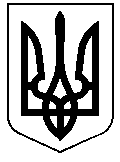 РЕШЕТИЛІВСЬКА МІСЬКА РАДАПОЛТАВСЬКОЇ ОБЛАСТІВИКОНАВЧИЙ КОМІТЕТРІШЕННЯ31 березня 2023 року                                                                                       № 66Про надання дозволу на вчинення неповнолітньою дитиною правочинущодо транспортного засобу Керуючись ст.242 Цивільного кодексу України, Закону України „Про місцеве самоврядування в Україні”, ст. 17 Закону України „Про охорону дитинства”, п.п. 23, 41 Порядку державної реєстрації (перереєстрації), зняття з обліку автомобілів, автобусів, а також самохідних машин, сконструйованих на шасі автомобілів, мотоциклів усіх типів, марок і моделей, причепів, напівпричепів, мотоколясок, інших прирівняних до них транспортних засобів та мопедів, затвердженого постановою Кабінету Міністрів України від 07 вересня 1998 року №1388, враховуючи рішення комісії з питань захисту прав дитини від 24.03.2023, розглянувши заяву матері неповнолітньої дитини і відповідні матеріали про надання дозволу та згоди на здійснення правочину, що стосується майнового права неповнолітньої, враховуючи що майнові права дитини порушені не будуть, виконавчий комітет Решетилівської міської радиВИРІШИВ:Надати дозвіл громадянці Тищенко Аллі Станіславівні на надання згоди її неповнолітній дочці Тищенко Асі Анатоліївні, ******* року народження на реєстрацію легкового автомобіля, марки „ВАЗ” модель „210994-20”, тип - легковий сєдан, 2007 року випуску, колір сірий, реєстраційний номер ВІ3665АР, 1/3 який належить  неповнолітній на праві спадщини за законом та  підписання документів неповнолітньою.  Міський голова								О.А. Дядюнова